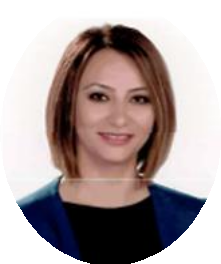 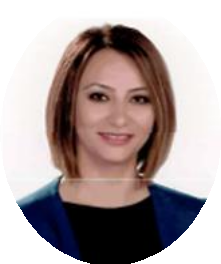 Education	Bachelor	Karadeniz Technical University / School of Business and Social Sciences / Economy / 1999 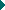 	Bachelor	Anadolu University / Sociology / 2020	Bachelor	Anadolu University / Cooking / 2023 	Master	Antalya Bilim University / Business Administration / 2023Academic EmploymentLecturer – Vocational High School – Culinary -Antalya Bilim University – 2018 ContinueProfessional Employment	1998-1999 Çözüm Açık Öğretim Dershanesi – Trainee Teacher	1999-2003 Türkiye İş Bankası – Private Customer Representative 	2003-2018 Antalya Pastalya Pastacılık Ltd. Şti – Pastry ChefCourses/Teaching             Basic Pastry CourseFood and Beverage ManagementFood and Beverage Cost ControlEntrepreneurship and Business ManagementSocial and Personal Development PracticesDesserts and Pastries in Turkish CuisineInternship IInternship II